Teaching ethical participatory codesignBy Katia Dupret and Niklas ChimirriAbstractHow to sustainably implement Higher Education’s aim, to teach for critical and societally relevant thinking and acting, into its teaching formats? The article proposes Social Design workshops conceptually inspired by participatory design, political theory, disability studies, and psychological practice research, which teach ethics through design by explicitly addressing and building on the functional diversity of participating stakeholders, and by fostering ongoing mutual reflection. By drawing on empirical material from a design workshop with Bachelor students and external collaborators including psychologically vulnerable stakeholders, we argue for an adaptive framework of analytical-pedagogical inquiry that can be continuously co-designed. In particular, ethical design requires a broad and emergent definition of participation. Ethical design is participatory-democratic codesign, which acknowledges and bridges across the various stakeholders’ functional diversity.KeywordsEthical codesign; functional diversity; democratic participation; Higher Education teaching methodsINTRODUCTIONHow is it possible to teach codesign in ethical ways not only for particular stakeholder groups, but within the same process for a variety of highly diverse stakeholder groups? Would this not be a prerequisite for ensuring a design process’ sustainability, as its intended effects are acknowledged and realized by a broader multiplicity of stakeholders? What conceptual and methodological developments are needed in order to teach design for diversity?Teaching in Participatory Design attempts to achieve ethical effects in the sense of better life (and most often work) conditions that cater to specifically targeted stakeholder groups involved in a design project – even though this ethical commitment is seldom specifically referred to as ‘ethical’. Rather, Participatory Design tends to conceive of ethics and particularly ethical effects consequentially in terms of future ‘user benefits’ (e.g., Spinuzzi, 2005) or ‘user gains’ (Bossen, Dindler and Iversen, 2010). The article at hand alternatively argues that the sustainability and thus beneficence of Participatory Design and design projects in general depends on the ethics explicitly implemented in the project design, i.e. on how the various stakeholder groups come to meet and collaborate with one another throughout the project. The design of ethically sustainable design projects depends on the one hand on how intertwined networks that reach across diverse perspectives, functionings and capabilities can be established via the project design. On the other hand, the development of sustainable intertwined networks, which may ensure long-term gains or benefits for as many project participants as possible, depends on designing a frame of mutual understanding and reflection which renders it possible for the participants to acknowledge the relevance of one another’s diverse diversity both for the duration of the respective design project as well as beyond. Basically, then, research participants are offered opportunities throughout the design process for exploring one another’s functional diversity (Toboso, 2011), one another’s always already diverse relations to the world, and to draw on insights gained throughout this process of mutual reflection in order to renegotiate and redesign the initial design frame of the collaboration.The teaching of such an ethically sustainable design process will be exemplified via a case description and analysis. The case builds on a 2-week intense design workshop for Bachelor students on the topic Design for All: Life quality and possibilities for action. It gathered a multitude of stakeholders: the workshop designers and facilitators (us), Bachelor students, and external collaborators from the NGO-project Inclusive Partnerships, including the NGO-project’s target group of psychologically vulnerable stakeholders. After illustrating how the various iterations of the workshop’s design process developed and democratized renegotiations across diverse perspectives, we argue that teaching such ethically sustainable design fundamentally requires making explicit the notion of participation whilst acknowledging that diversity of perspectives, functionings and capabilities is what all human beings have in common.ANALYTICAL FRAMEWORK: PROTOTYPING ETHICALLY SUSTAINABLE CONCEPTSIt is stressed that specific methodologies and concepts are necessary to ensure a ‘hybrid space’ for mutual learning and development in the design process when wishing to design for and with such specific stakeholder groups (Slegers, Duysburgh & Hendricks, 2015). This article adds to this recent research and aims to develop a teaching concept of participatory ethical design, where it is taken into account how different stakeholder groups can collaborate around the development of a collective design process whilst productively acknowledging and bridging across the subjective specificities of the various stakeholder groups’ members. A reconceptualization of the participant stakeholders requires a comprehensive discussion of what participation is and what participation entails. The aim is to render participation possible that remains open to iterative redesign by all stakeholders within the design process itself. After introducing to Toboso’s (2011) conceptualization of functional diversity, we will draw on Carpentier’s (2011) discussion of democratic theory to highlight that a maximalist notion of participation may lead to an ethically more sustainable design process. We theoretically argue that a radical democratic participation concept can be related to the feminist notion of situated ethics (Piper & Simons, 2011), which implies that researcher-participant interrelations require iterative renegotiation – as both research context and aim are undergoing ongoing transformations. In combination with collective reflection as methodological principle for analyzing our case, we finally illuminate how these deliberations serve as conceptual points of departure for designing future ongoing mutual learning processes across different target groups. Functional diversity: designing across differencesScience and Technology Studies researcher Mario Toboso (2011) specifies in an article on disability and the design of information and communication technology (ICT) the concept of functional diversity. Functional diversity rises “above the ability/disability conceptual dichotomy” (Toboso, 2011, p. 109) and points to a positive vision of humanity which underlines that “in terms of functioning – physical, mental, and sensory – human beings are diverse, and all societies should view this diversity as a source of enrichment” (Toboso, 2011, p. 109).Toboso interprets functional diversity as “‘diversity on functionings’, describing the reality of persons who have the potential to access the same functionings as other people but in a different way” (Toboso, 2011, p. 112). Functionings is a concept he borrows from economist Amartya Sen’s conceptual framework for analyzing well-being and quality of life (e.g., Sen, 1993). They “represent what a person manages to achieve or become in life. Some functionings may be very basic - being properly nourished or having good health”, while others “such as achieving self-esteem and being well integrated socially may be more complex but equally valued. However, people can differ widely as to how much weight they place on functionings” (Toboso, 2011, p. 109). Functionings could easily be misread as an individualizing concept, if it was not for the complementary concept of capability, which “reflects the possible combinations of functionings a person may achieve” (Toboso, 2011, p. 109). Capability encompasses the societally ordered opportunities for the person to function and attain well-being. Hence, as “an approach to evaluating human well-being and equality of personal freedom, the capability theory assesses the particular position of a person within a social order from two different perspectives: (1) well-being, defined as the valued achievements and functionings attained, and (2) freedom, defined as the real opportunities a person has to attain well-being” (Toboso, 2011, p. 110).Toboso draws on these concepts and considerations to argue that technology design must approximate the ideals of Design and of promoting well-being by systematically incorporating functional diversity into the design process. This is, as mentioned, understood as diversity of functionings, but not without ignoring the capability set that the stakeholders participating in the design process have at their disposal qua their positioning in the social order. Maximizing openness to functional diversity in the design process helps us not only enhance the capability set or life conditions of those commonly considered ‘different’, but fundamentally of everyone.In a similar but philosophically differently grounded vein, Psychology from the Standpoint of the Subject (Motzkau & Schraube, 2015) also argues for an acknowledgement of epistemic asymmetry or diversity (cf. Schraube, 2013). This implies that each human being has a particular, experientially unique relationship to and understanding of the world. In this diversity, they are ontologically symmetrical: it is this diversity that all human beings have in common. Furthermore, they always engage with one another in collectively co-constituted activities and practices, and irrespective of their always already unique experiential first person perspectives, they are, at least in principle, able to meaningfully communicate with and act in relation to one another. Actually, human beings need to exchange perspectives so as to transcend their own, particular and partial understanding of the existing world so as to purposefully act on and transform it (cf. also Axel, 2011). In that sense, the practice of exchanging understandings not only enriches society as emphasized in the diversity model: it is an unavoidable tenet of maintaining and transforming society and herewith humanity. But how to ensure participation that not only accepts but acknowledges diversity as a positive, productive element of being human? We will argue that facilitation of an ethical space of reflection is needed to provide experiential, challenging learning opportunities to pave the way for these changes to occur. Towards a maximalist, radical-democratic notion of participationProfessor in informatics and media Nico Carpentier (2011) differentiates participation into relatively more minimalist and maximalist notions. He primarily draws on conceptual developments of participation in democratic theory. He negatively distinguishes the concept from two of the most widespread uses in communication and media studies: participation as access and participation as interaction, i.e. access to or interaction with technological devices, media content, or people and organizations producing and/or receiving technology and content. These understandings of participation point to more minimalist versions of democratic participation, as it is primarily representative proxies who dispose over a disparately high amount of power to act politically on behalf of a multiplicity of citizens. The average citizen is not actively involved in the power struggles that take place in the organizational-political decision-making processes. Explicitly, Participatory Design does not play a role in Carpentier’s article. And yet, design is arguably also at the hidden heart of Carpentier’s argument: He specifies the concept’s ambiguity so as to question its widespread but seldom reflected uses in the design of (more or less democratic) media and communication practices – and in our reading also of teaching participatory design. In this light, participation as access or interaction disregards the possibility that stakeholders as ‘participants’ could be more actively involved in not only engaging in, but also by co-framing political decision-making processes and thereby actively taking part in democratic responsibility. Carpentier thereby implicitly questions the notion of the ‘user’ itself, for instance of the citizen as a ‘user’ of a political and societal system as well as its media outlets (and inlets).Participation in democracy, be it in political or academic decision-making processes, presupposes that the fundamental framing of these processes is in principal questionable, negotiable and thus transformable through its stakeholders. This does not imply that all framings need to be constantly questioned, negotiated and transformed: the process of maintaining certain framings is part of a democratic negotiation and struggle for reaching some form of consensus across manifold perspectives and power-mediated positionings. As professor in political theory Chantal Mouffe puts it: “We have to accept that every consensus exists as a temporary result of a provisional hegemony, as a stabilization of power, and that it always entails some form of exclusion” (Mouffe, 2000, p. 104).The power struggle engrained in and emerging from ongoing renegotiations of agency, meanwhile, needs to be stabilized in order to become sustainable. An ethically sustainable renegotiation, then, requires reflective spaces that invite to an exchange of perspectives, in which the diversity of functionings are regarded as productive means for challenging one’s own presuppositions or epistemic framings. So how can teaching in participatory design be framed in such ways that they allow for renegotiations of the design’s framing as well as all participants’ epistemic framings? The basic vision of our workshop, after all, was to learn and design not only for one’s own ‘professional identity’ or subjectivity, i.e. merely for oneself, but for one another as participants having more common stakes in a specific phenomenon than previously imagined.CASE: A UNIVERSITY’S WORKSHOP ON DESIGNING FOR STAKEHOLDER DIVERSITYAs part of a two-week intense workshop process developed at Roskilde University, the authors have been repeatedly offering a workshop series on social design. Each of the semester workshops features a different stakeholder organization as collaboration partner, ranging from a variety of NGOs to municipalities. In the following, we are primarily referring to a workshop taught in the Fall semester of 2014.Our partner: Social Development Centre (SUS)The Copenhagen-based NGO Social Development Centre (SUS) is a Danish based non-profit organization funded mainly through private funding and the so called Satspulje funds. The Social Development Centre works with developing social innovation and social inventions. The particular project we came to participate around was called ‘Inkluderende Partnerskaber’ (Inclusive Partnerships), a project that had already been running for nearly a year in collaboration with two municipalities in the western region of Zealand as well as the Danish Association for Mental Health (SIND). The goal of the project is to design and anchor new approaches to partnership between citizens with mental health vulnerabilities, user-organizations and the municipality in order to strengthen the everyday life of citizens with mental health vulnerabilities. Its ambition is to broaden possibilities for people with mental health vulnerabilities to participate in equal and mutual relations with other people; both in communities and everyday activities with others, and through using resources such as, for example, voluntary work.Framing the workshop as an ethical space of reflectionThe two-week intense design workshop that we iteratively designed for 1st semester students at a humanistic-design Bachelor Studies program put a special emphasis on sustainably intertwining collaborative networks across a diverse multiplicity of stakeholders. We (the facilitators) brought the students together with people who are considered psychologically vulnerable (diagnosed with schizophrenia, social anxiety disorders, depression, bipolar disorders etc., elsewhere also categorized as target groups with cognitive and sensory impairments; cf. Slegers, Duysburgh, & Hendricks, 2015), as well as professional people helping to establish sustainable social networks for psychologically vulnerable people. Our students would be initially given the task to design concepts and prototypes that in sustainable ways would support and extend the social networks of the psychologically vulnerable stakeholders. In the following, we illustrate that in order to teach ethically sustainable Participatory Design, we gradually defocused the workshop aim from merely designing for the sake of extending the networks of the so-called psychologically vulnerable. Instead, we highlight how the various stakeholders involved in the workshop (including students and us as facilitators) were invited to iteratively and collectively renegotiate and codesign the design process aims, so as to extend not only one target stakeholder group’s networks, but mutually one another’s. The analysis of the case will additionally point to the productivity of understanding and appropriating such principles through renegotiation and codesign, i.e. through conceiving of ethics as necessarily situated or rather situating. The ways that the students, The Social Development Centre, the psychologically vulnerable participants and we discussed and mutually appropriated one another’s ethical principles in the process of designing tools for enabling purposeful future voluntary work practices emphasizes how ongoing reflexive-collective renegotiations of diverse and at times contradicting ethical principles open up for developing a more sustainable Participatory Design process.Staging the workshopAccording to professor of communication Klaus Krippendorff (2006), design projects are only partially involved in the life cycle of devices. For new objects of design to become part of people’s lives, they have to become part of their already existing lives. “Hence, strategies and tactics of design for use must also be open for appropriation or appreciation in use” (Krippendorf 2006; as cited in Binder et al., 2011, p. 161). In line with this thinking we portray our situated and situating, ethical participatory design approach as a performative staging of ways that participants and design materials can meet and prototypically co-construct the design process on the basis of the participants’ everyday experiences, thereby contributing to envisioning how different perspectives and roles of the involved participants in the project can be joined in a collective understanding of future aims and goals of the design.Such a situating approach to ethical Participatory Design also implies that we had to take into account the staging process of the workshop. At an initial meeting with The Social Development Centre, we teachers negotiated and made explicit the aims and stages in the workshop. These negotiations also imply the ongoing redefinition of participation in the design processes. With our core ambition of democratizing relations by providing a platform for codesigning new collaborations and collective practices between the participants, we discussed the question of how we should “align the participants around a shared but potentially controversial object of concern” (Binder et al., 2011, p. 159, as inspired by Pedersen, 2007). But besides promoting this aim, we as university teachers and facilitators also had to temporally and administratively prepare, frame and coordinate the design process according to requirements of active participation and final prototype production. But: how could we expect the student participants as well as all other stakeholders to want to share or develop new ideas of sustainable collaborations within the given framing? Already in the preparatory phase of the project we thought that the situated ethics of the participation needed to be negotiated and renegotiated throughout the codesign process with each participant, as the interest, knowledge and context would change along the way. Thus, in order to address the participatory dynamics of the design process, we argue that in order to create new (sustainable) collectives, the participants needed to get affected by the perspectives and ethics of the other participants, herewith codesigning an ethical space of reflection.Preparation: Design students get to know their ‘target group’In order to understand the perspectives and everyday lives of the psychologically vulnerable participants, the students as preparation for the workshop were asked to orient themselves on the web, at the library, in public campaigns, at NGO’s etc. on what it means to be psychologically vulnerable. Together with the Social Development Centre, we had conceived of participation both in terms of letting the target stakeholder group iteratively codesign the design process, but also letting the designers (the students) ‘participate’ and get acquainted with the lives of the psychologically vulnerable. Thus, the preparation was intended to let the students start orienting themselves, both towards what kind of design problems they had to be attuned to work with, but also to think about what kind of stakeholders they would design for. While getting attuned to the design problems, it soon emerged that developing a sense of shared perspectives, functionings and capabilities had importance for how the design process proceeded. Mutually exploring vulnerabilities and design matters The design process already took shape when the students, who only partly knew each other prior to the workshop, started to present to one another and us their perspectives on psychological vulnerability, as based on their media search on the topic of being psychologically vulnerable. We started off with a relatively minimalist notion of participation of the students: They were to gather knowledge about others on behalf of their own positioning as students. Out of ethical concern, we had not explicitly invited them to invest their own personal stories into the group, as most of them knew little of one another, and because psychological vulnerability can be subject to taboo, shame and discrimination.Via their scrutiny the group developed a more general-theoretical understanding of the challenges of being vulnerable, given, for example, fear of participating in social events, suffering from depression, being extremely self-aware of one’s own appearance, or lacking empathy. The group tried to explore how each of these challenges would hinder or change the conditions and possibilities for a vulnerable stakeholder in participating in communities or social events. Previously uploaded small video slots, NGO-campaign material, dictionary definitions of diverse psychiatric diagnoses, etc. were included in their presentations. While the student presentations took place, a shift in the design process emerged: the shared stories of the target group ‘others’ paved the way for the students to get affected by the videos, the statements, and the definitions they were presented with, to increasingly tell about their own life stories, without inquiring into this from our side. This initiated a new learning process that was closely connected to confronting and changing preconceptions of normality, of functionings and capabilities of vulnerably ill, and subsequently this process affected the design process as they reflected on how their ideas of design had to concretely fit to their expectations and ideas of the functionings of their target group. We experienced that the students, through their initial research and subsequent dialogues with their target group, underwent changes from departing from somewhat stereotypical approach to the ‘other’ to learning to know what they don’t know about the other (e.g. Andersen, 1991) Such an approach approximates a hands-on understanding of the theoretical concept of functional diversity, about themselves as well as each other’s functionings in relation to circumstances, and its design implications:“Being outside the supposed parameters of normality, even if only temporarily, means becoming different in terms of the functionings that have been affected by the circumstances in each case. Thus, a knee injury will mean that the injured person gets around more slowly, possibly with the aid of crutches, and experiences difficulty with what used to be everyday functionings such as simply going up and down stairs. A pregnant woman faces similar difficulties, as well as a person whose functional ability is gradually deteriorating with age. In all these cases, the individuals will suffer no loss of well-being or quality of life if the social environment available to them is supportive and respectful of functional diversity, whether temporary or permanent” (Toboso, 2011, p. 116).The new knowledge shared in the group facilitated the emergence of some of the students’ own stories of psychological vulnerability in their personal lives. The group dynamic suddenly made it possible to transgress the students’ own role as designers to also become participating stakeholders themselves. On the basis of the presentations and how we all got affected by them, it paved the way to how our own stereotypical understanding of participation in social events could be challenged and redefined, therewith questioning a rather minimalist notion of participation in a Participatory Design process.Thus, already at this stage interaction and participation got renegotiated, and we argue that the students’ understanding of themselves and our own understanding of ourselves in terms of perspectives, functionings and capabilities, got distributed and intermeshed with the stories found online and recounted at the workshop. In the process of understanding the perspectives and everyday life of the target group through listening to the stories and searching information on what it means to live with schizophrenia, social anxiety, depression etc., challenged the young designers’ prior understanding of the target stakeholder group. It was for example new to them that social anxiety would prevent peers from participating in social gatherings despite the fact that they very much would like to. It was also new to them that extreme obsession with one’s own physical appearance could result in spending many hours in front of the mirror prior to a social event and even yield the result that someone would decide not to go out at all. It was also new to them that people with depressive periods would not necessarily be able to themselves formulate their need for social contact. These kinds of distributed problems that emerged as a result from co-exploring functionings and capabilities, set the scene for their potential design ideas. Thence the group started to draw mind-maps, write post-its, create storyboards (see image 1) etc., illustrating their initial thoughts on how they themselves and people close to them could also be understood as holding a stake in the phenomenon of psychological vulnerability.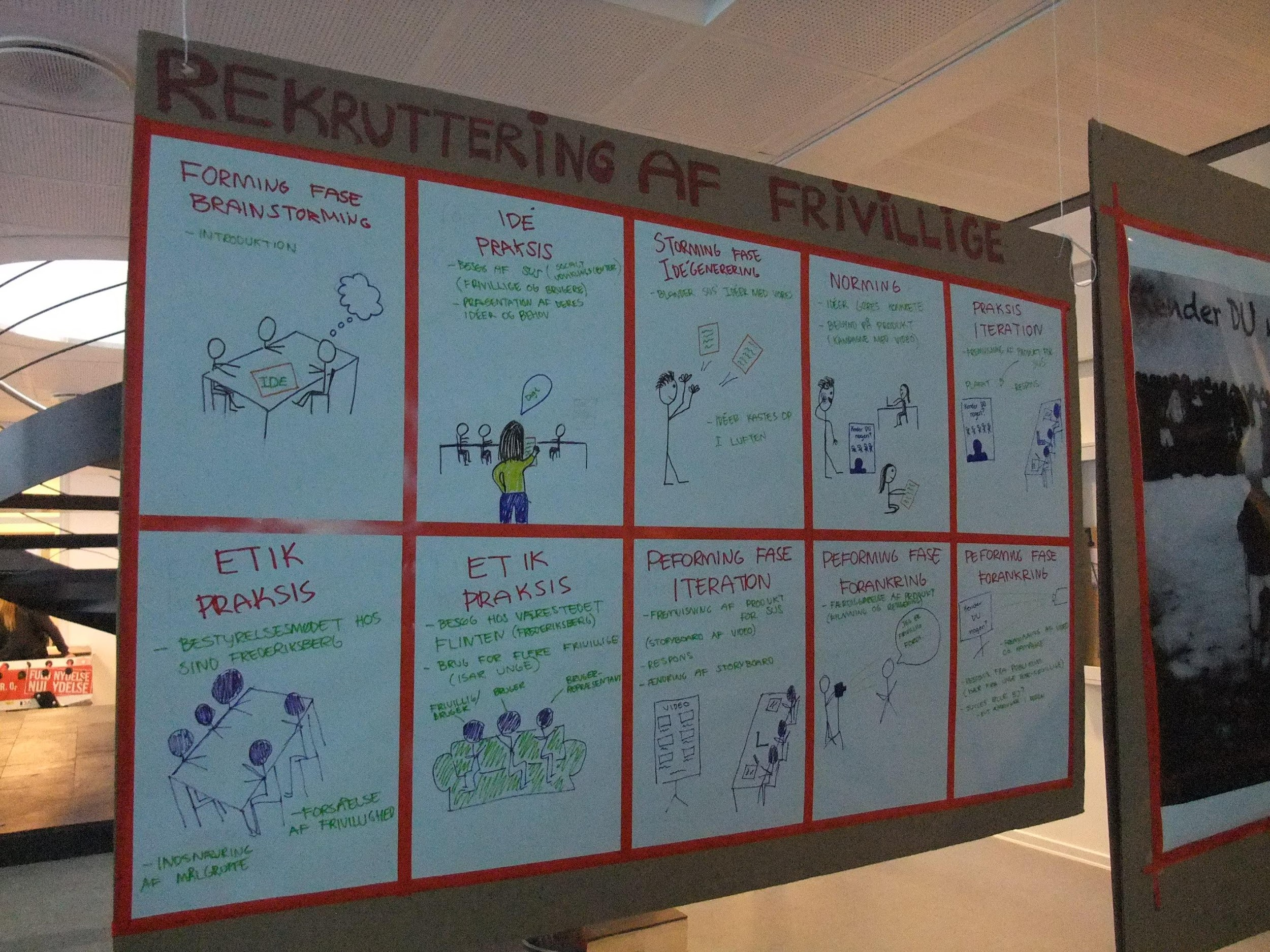 Image 1: Example of one of the design projects storyboards describing their design process involving meeting with different stakeholders and renegotiating the aim and purpose of the design idea that became a recruitment campaign for volunteers and psychologically vulnerable people asking for social support.Participation of target stakeholder group and NGO-PartnerOn the second day of the workshop, two representatives of our external partner (the Social Development Centre) together with two social work representatives from the municipality came to visit us at the campus. People with psychological vulnerabilities (schizophrenia, bi-polar disorders, social anxiety disorders) that participate in the Social Development Centre part of the project were furthermore invited to join the group and contribute with their personal stories. This created the opportunity for the students to present and discuss their initial design ideas. The intention was to support a sustainable codesign process among all stakeholders (students, NGO, nominally vulnerable, teachers, municipality, contact persons) from early on.The overall project was presented by one of the Social Development Centre’s project workers. Her focus was put on the inclusion of target group stakeholders and the collaborative process that had been conducted prior to the workshop. For example, several ideas had already been discussed on how new communities and social meetings between volunteers and psychologically vulnerable people could meet in new ways and on more equal terms. SUS brought a first gross-list of ideas that they hoped would inspire the students in their design process.The students were free to draw on the Social Development Centre’s ideas for the design they were to develop within the upcoming two weeks, or could continue working on ideas developed the previous day. Thus, participation in this process was not confined to strictly following the Social Development Centre project ideas, but generally to designing new social collectives for a specific group of stakeholders. This combination of a tight design frame-work and freedom to bring new ideas to the fore made it possible for both the group and for our partners at the Social Development Centre to think of participation as a circular and emerging way of committing to the design process that had to focus on an iterative adjustment and renegotiation of an idea or design product according to the stakeholders’ perspectives, functionings and capabilities. The focus thus remained put on a roughly posed problem that could be solved or worked with in diverse ways. The young designers and the other collaborators were invited to interact, while we facilitated an exchange of reflections through which they could get mutually affected by questions, stories and design ideas (see also next subchapter). The student group was free to pick up on whichever idea, as long as they focused on the design being of relevance to the psychologically vulnerable. Thereby it was possible to negotiate how the alignment of the participants around a shared but potentially controversial object of concern should be dealt with (cf. Binder et al., 2011). After the visit of the external partner we facilitated an exchange of new knowledge and ideas in the group in order for them to decide what design idea to pursue. The group divided into three groups that each decided on a preliminary idea, to explore in further detail.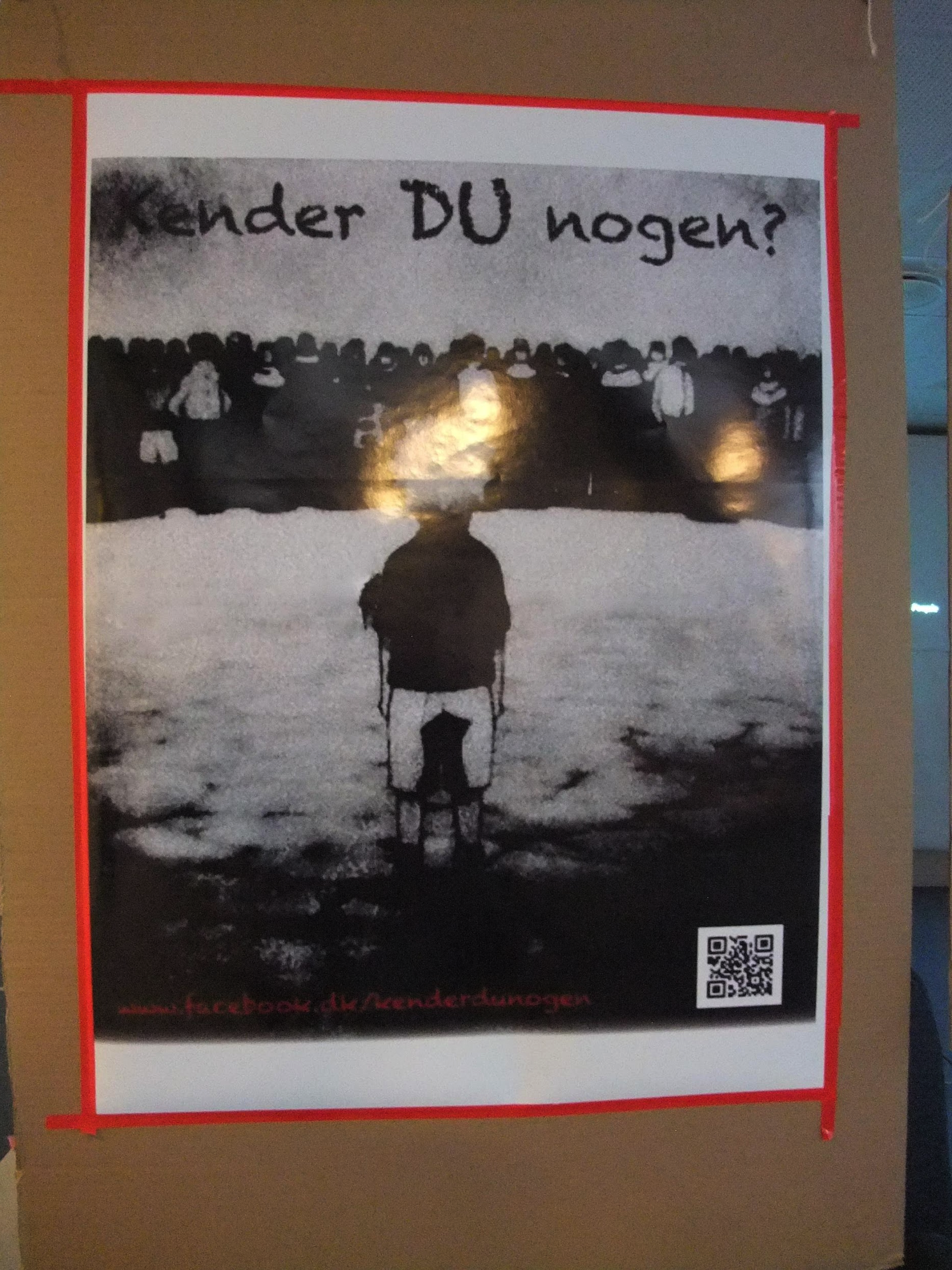 Image 2: Volunteer recruitment campaign logo prototyped by the students.The three projects were:A recruitment campaign to raise awareness among volunteers for engaging with psychologically vulnerable people (see image 2).An activity calendar where both volunteers and psychologically vulnerable people could announce for a joint social activity and sign up for an activity they wished to attend (see image 3).Matching website where volunteers and psychologically vulnerable people could create profiles and tell about themselves in order to get in contact with others with similar interests and preferences (see below).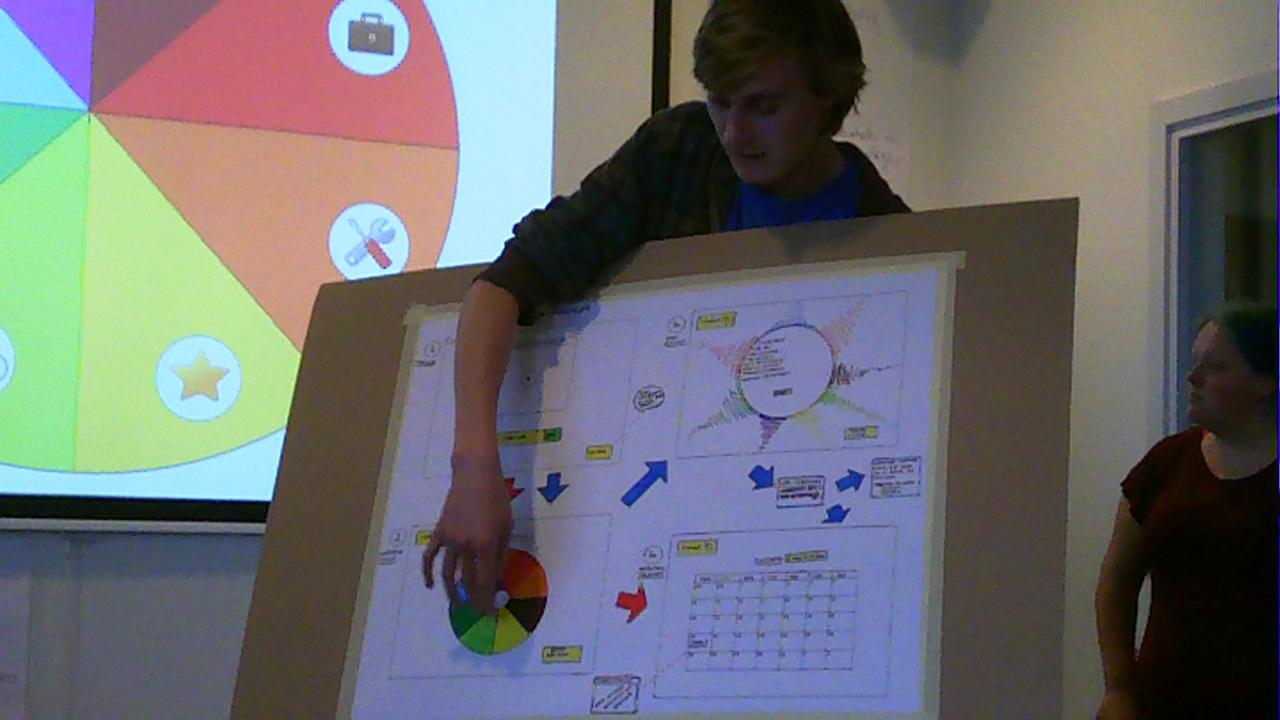 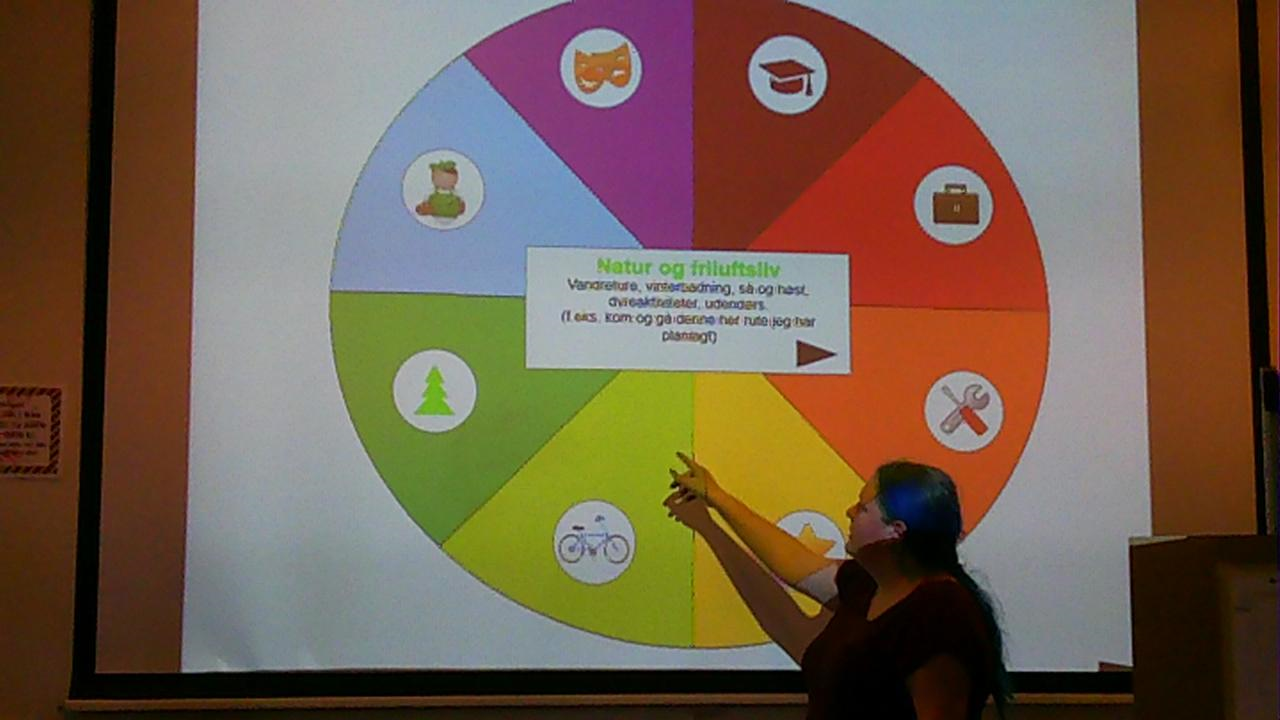 Images 3 and 4: students present their prototypes, in this case a visualization of an activity calendar via which volunteers and psychologically vulnerable people can meet around social activities.Reaching out to test and situate the ideas through collective reflectionOur approach to participatory design is very much inspired by an invitational ‘mode of inquiry’ that values curiosity, rather than diagnostic-evaluative questions that value a particular professional competency or domain of expertise (Binder et al., 2011, p. 1). Questioning circular processes are therefore a central element in the way we have worked with the young designers, in which ethical dilemmas (e.g., Robertson & Wagner, 2013, p. 73) are taken up to iteratively clarify what the limitations of the design ideas are when considering yet another subjectivity, its perspective, functionings and capabilities. Next to feedback sessions prearranged by us, the student work groups arranged meetings with other NGOs and representatives of volunteer organizations in order to test the initial design ideas and first prototypes. Groups were asked to collectively reflect on the (partly contradictory) feedback they got in relation to their idea, and renegotiate how the feedback would require them to adjust their design idea. Their design objects thus turned into sociomaterial public things that were exposed to functional diversity and thereby invited controversies and renegotiations throughout the entire process. This process was also supported by the target stakeholders’ explicit feedback and input.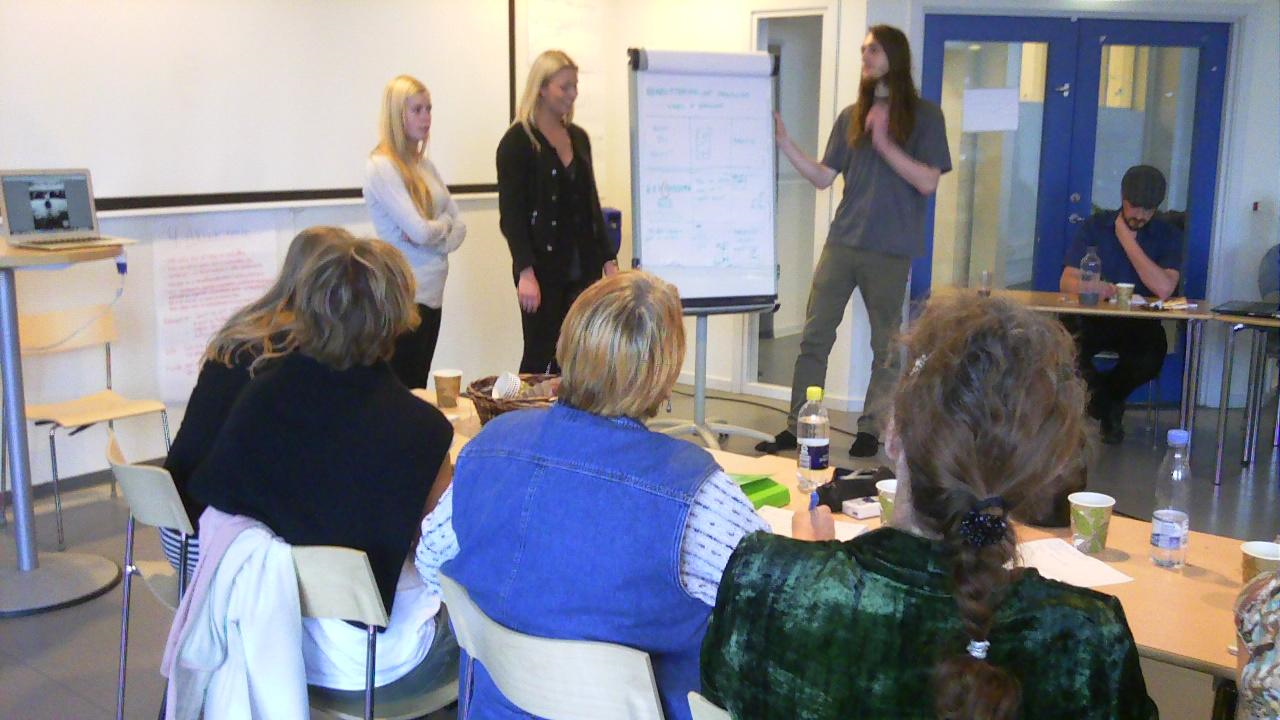 Image 5: students present their first prototypes to the various stakeholders in the project. They get feedback through collective reflection for the next iteration.A concrete adjustment that one feedback initiated concerned the matching website. The student group’s initial idea was that psychologically vulnerable should categorize themselves differently than the volunteers, i.e. specify the nature of their vulnerability at the website’s membership registration. This aspect of the design was questioned and fiercely discussed. NGO project stakeholders, social workers, psychologically vulnerable and teachers pointed out the potential marginalization and stigmatization of the psychologically vulnerable stakeholder versus the volunteer needing this information in order to know what kind of responsibility s/he will need to assume. The ethical dilemma was reflected on collectively. The collective reflection was explicitly addressing the different responsibilities of the volunteers, i.e. why may it be relevant to know beforehand who the volunteer and who the psychologically vulnerable are when meeting up so as to engage in a joint activity? This paved the way for discussing how volunteer responsibilities may affect expectations and ambitions of designing for functional diversity.These evaluation sessions were pivotal for assessing quality and relevance of the design’s original problem definition. As experienced in a similar learning structure, the Atelier design learning environment, where students exhibit their work at international conferences, the evaluation sessions held twice within the workshop turned out to be “the primary alignment mechanism for the concurrent and interdisciplinary design work in the project. It brought one design iteration to an end opening up a new cycle of design work” (Binder et al., 2011, p. 160).The learning process that took place from preparatory stage to the first design-testing iteration can be summarized as follows: 1. realizing that one oneself as design student may hold a stake in psychological vulnerability as a societally ubiquitous phenomenon; 2. attempting to gather a multiplicity of diverse stakeholders (the target stakeholder group, the external partner, as well as other NGOs, potential volunteers, etc.) in order to exchange reflections on the first design prototypes.Developing the design rationaleWe suggested initially that situating ethics is a prerequisite for teaching sustainable design. As already described, the ethical concerns were not only addressing the young designers’ target stakeholder group, but also including the designers as stakeholders themselves. This is of crucial importance, as we develop a definition of sustainable participatory design which ensures that the designers themselves get affected in ways that make them challenge their own understanding of themselves, of their own positioning as designers and participants in the design process, in order to create a collective reflective space where a mutual codesigning process is possible. Hence, the feminist proposition of situating ethics (e.g., Piper & Simons, 2011) is done as a continuous and emerging collective practice. The ethical concerns change according to the who, where, when and how of the participation process (cf. Bossen, Dindler, & Iversen, 2010). Whereas initially, we as teachers were concerned with preventing that the students would feel overwhelmed and intimidated by being forced to expose their private stories, the students’ consent and willingness rendered it possible for our ethical concern to change towards ensuring a welcoming and open atmosphere for mutual learning from one another. It became increasingly relevant to ensure that, first, the design ideas would neither marginalize the target stakeholder group nor lead to excluding other stakeholders, and second, to more generally work with students and other stakeholders toward maximalizing participation through design for as many stakeholders as possible, ideally for all. Evaluation At the end of the 2-week workshop, the external collaborators made a last visit to the campus so as to explore the students’ final prototypes at the Bachelor study program’s closing showcase event. While preparing for the showcase, we teachers held an evaluation session both with students and external collaborators, throughout which especially the personal experiences of being involved in a project that challenges one’s perspective of functionally diverse people were stressed as a central prerequisite for developing one another by negotiating and codesigning matters of shared concern. Our partners from the Social Development Centre expressed that the collaboration with the students had been meaningful and inspiring in a way that also challenged their own inquiry processes with the other partners in the project. The only drawback expressed by SUS was that their participation was rather time-consuming. The formative evaluation dialogue with students made salient that the learning process in getting to understand the contradictoriness and vulnerability of people in real-life problems is central to take on board when making social design; The students expressed that this learning process may awaken insecurity that within the given timeframe can be difficult to grasp on the spot, and also that the focus established by the workshop requirements (made by the university) on the design’s product focus makes the complexity of real-life problems as process more invisible and therefore our focus on process as facilitators can be experienced as counter-intuitive.Also, a number of so-called psychologically vulnerable participants, the initial target group holding the stake, attended the showcase and expressed their enthusiasm. One of these participants even gave permission to the students, upon their initiative, to transform poems she had written and presented to them earlier in the workshop into laser-cut cardboard elements (see image 6), which set the frame for the workshop’s showcase by granting the visitors insight into experiences of being considered a psychologically vulnerable stakeholder.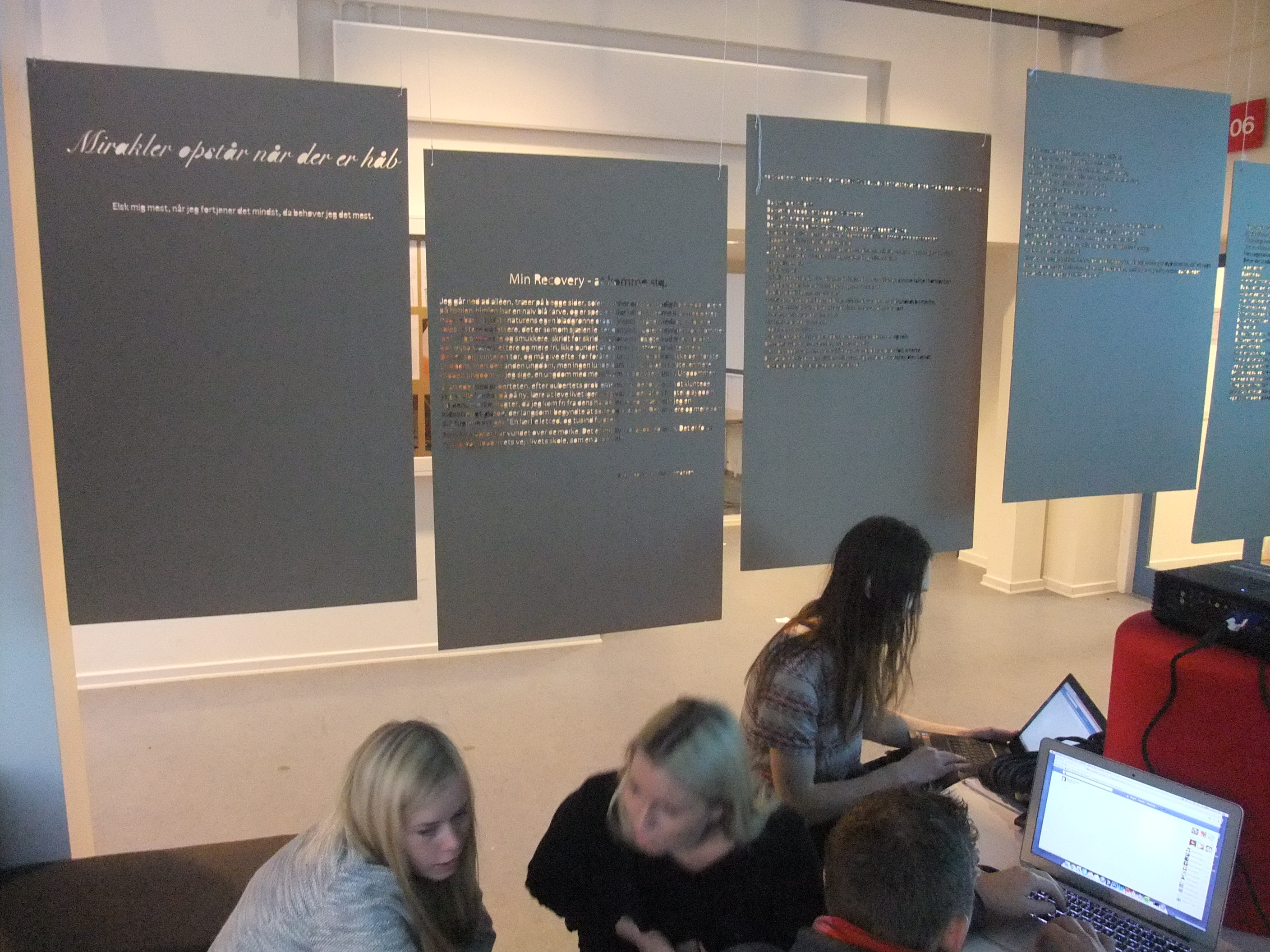 Image 6: Laser-cut cardboard elements displaying one of the stakeholder’s poems – an idea initiated by the students to stage the workshop at the study program’s showcase.CONCLUSIONSParticipatory Design “attempts to examine the tacit, invisible aspects of human activity; assumes that these aspects can be productively and ethically examined through design partnerships with participants, partnerships in which researcher-designers and participants cooperatively design artifacts, workflow, and work environments; and argues that this partnership must be conducted iteratively so that researcher-designers and participants can develop and refine their understanding of the activity” (Spinuzzi, 2005, p. 164). In this line, we suggest that academia can be understood as a particular kind of work arrangement and environment which designs and promotes the creation of reflective spaces for ethically sustainable, ongoing design processes and explorations.On the basis of how our design workshop was staged, pre-framed and mutually further developed across participant perspectives, we argue that a sustainable Participatory Design can be equaled with teaching ethical codesign. It enables participation as an ongoing process where the different stakeholders learn about functional diversity, about one another’s always diverse perspectives, functionings and capabilities, and come to acknowledge that nevertheless many stakes are of concern to a multiplicity of target groups. Creating a platform of interchange, a hybrid space between the individual and the collective, is a core prerequisite of teaching ethical codesign. It aims at interrelating various stakeholders’ perspectives for the sake of further democratizing the codesign process across a diversity of functionings and perspectives. In our case, the design students became stakeholders themselves, while the target stakeholders became codesigners. The collective renegotiation of codesign aims and purposes as well as implied ethics is at the heart of ethically sustainable design. In conclusion, sustainable ethical codesign understands the design product primarily as means for enabling and extending the collective design for yet another future design process that yet another functional diversity of stakeholders can further develop and renegotiate, thereby maximizing participation to the greatest possible extent as an ongoing process of situating participatory-democratic codesign across a multiplicity of concerned collectives.For further research, we welcome studies of teaching social design and how they use different theoretical frameworks and methods in order to address equality and participation in the design processes. ACKNOWLEDGMENTSWe wish to thank all our workshop collaboration partners (SUS, the students at Roskilde University Humanistic Technological Bachelor, the social workers and the ‘target group’ stakeholders) for inspiring us to write this article. Furthermore, we are indebted to our colleagues of our university’s research group Subject, Technology and Social Practice (STP) at the Institute of People and Technology for giving us most valuable feedback on a first draft and for the valuable comments given by the anonymous reviewers.REFERENCESAndersen, T. (1991). The reflecting team - Dialogues and Dialogues About the Dialogues. New York: W. W. Norton & CompanyAxel, E. (2011). Conflictual cooperation. Nordic Psychology 63(4), s. 56–78.Binder, T., Ehn, P., & De Michelis, G. (2011). Design Things. Cambridge: MIT. Bossen, C., Dindler, C., & Iversen, O. S. (2010). User gains and participatory design aims: Assessment from a participatory design project. I: Association for Computing Machinery (Red.), Proceedings of the 11th Biennial Participatory Design Conference (s. 141-150). Carpentier, N. (2011). The concept of participation: If they have access and interact, do they really participate? Communication Management Quarterly, 21, s. 13–36.Krippendorff, K. (2006). The Semantic Turn: A New Foundation for Design. New York: Taylor & Francis. Motzkau, J., & Schraube, E. (2015). Kritische Psychologie: Psychology from the standpoint of the subject. I: I. Parker (Red.), Handbook of critical psychology (s. 280- 289). New York: Routledge. Mouffe, C. (2000). The democratic paradox. London: Verso.Palacios, A., & Romañach, J. (2006). El modelo de la diversidad. La Bioética y los Derechos Humanos como herramientas para alcanzar la plena dignidad en la diversidad funcional. Madrid: Diversitas.Piper, H., & Simons, H. (2011). Ethical issues in generating public knowledge. I: B. Somekh, & C. Lewin (Red.), Theory and methods in social research (2. udg., s. 25-32). Sage: London. Robertson, T., & Wagner, I. (2013). Ethics: Engagement, representation and politics-in-action. I: J. Simonsen, & T. Robertson (Red.), Routledge International Handbook of Participatory Design (s. 64-85). Routledge: New York.Schraube, E. (2013). First-person perspective and sociomaterial decentering: Studying technology from the standpoint of the subject. Subjectivity, 6(1), s. 12–32.Sen, A. (1993). Capability and well-being. In M. C. Nussbaum & A. Sen (Eds.), The quality of life (pp. 30–53). New York: Oxford University Press.Spinuzzi, C. (2005). The methodology of participatory design. Technical Communication, 52(2), s.163-174.Slegers, K., Duysburgh, P., & Hendriks, N. (2015). CoDesign with people living with cognitive and sensory impairments. CoDesign, 11(1), s. 1-3.Toboso, M. (2011). Rethinking disability in Amartya Sen’s approach: ICT and equality of opportunity. Ethics and Information Technology, 13, s. 107–118.